Effect of oat or rice flour on pulse-induced gastrointestinal symptoms and breath hydrogen in subjects sensitive to pulses and controls – a randomized cross-over trial with two parallel groups Salla Laito, Niina Valkonen, Oskar Laaksonen, Marko Kalliomäki, Tuula Tuure, and Kaisa M LinderborgSupplementary Figure S1. Flow chart of the study.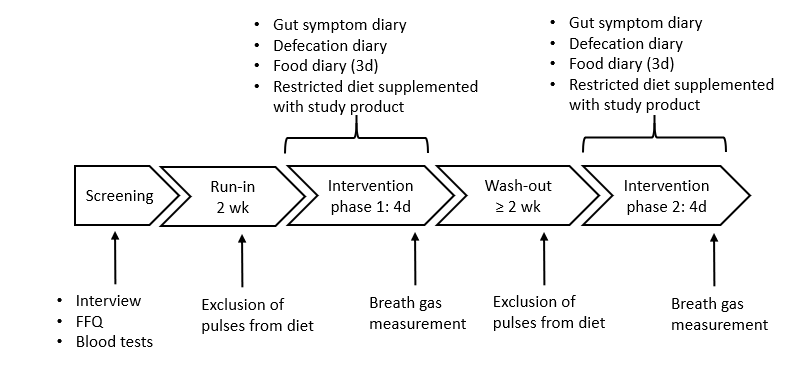 Supplementary Figure S2. Flow chart of the study enrollment.Supplementary Table S1. Food Neophobia, General Health Interest and Environmental Interest scales used in the online questionnaire (n=229 participants).a Answers to the statements given on 7-portal scale (1 = fully disagree; 4 = not agree or disagree; 7 = fully agree). FNS is from Pliner & Hobden (1992); GHI from Roininen et al. (1999) with minor modifications (*).  R= reversed statement in the calculation of the sum variable.Supplementary Table S2. A. Study diet for the first two days of the study period.B. Study diet for third and fourth study days.Supplementary Table S3. Comparison of subgroups formed from participants to the online questionnaire in selected questions concerning the usage of pulses and receiving gut symptoms from pulses.Data shown as medians (ranges) and means ± standard deviations. Symptoms groups refer to statement in Figure 1. Statistically significant differences between 2-3 subgroups are based on Kruskall-Wallis test and Mann-Whitney (p<0.05) and shown with letters a-c. * scale: 1 almost never; 2 about once a month; 3 a few times in a month; 4 a few time in a week; 5 daily; ** scale: 1 not at all (including answers: I don't know); 2 slightly; 3 some; 4 quite much; 5 very much.	Table S4. Median (Interquartile range) of A. Breath gas measurements B. Gut symptoms and C. Defecation pattern by the Bristol stool scale during the study period.H2 = hydrogen; AUC = Area under curve; CH4 = methane; n.a. = not analyzed. No clear peaking point could be determined for methane values.Supplementary Figure S3. A. The average hydrogen production rate during the fourth study day (n=42). Lunch was served at the time point of 4 hours. B. Area under curve values of hydrogen production (medians +/- IQR). a differs significantly from b (p<0.05), (Wilcoxon Rank Test).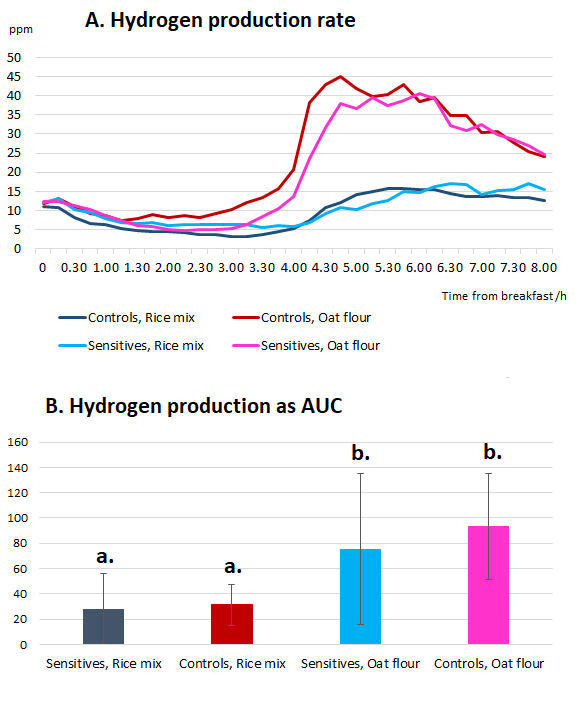 ScaleStatements (shown to participants as Finnish translations)Cronbach's alphaFood Neophobia aI am constantly sampling new and different foods. (R)0.843Food Neophobia aI don't trust new foods.0.833(FNS)If I don’t know what is in a food, I won’t try it.0.850I like foods from different countries. (R)0.841Ethnic food looks too weird to eat.0.836At dinner parties, I will try a new food. (R)0.846I am afraid to eat things I have never had before.0.838I am very particular about the foods I will eat.0.856I will eat almost anything. (R)0.845I like to try new ethnic restaurants. (R)0.8320.855General Health Interest aI am very particular about the healthiness of food I eat. (R)0.856General Health Interest aI always follow a healthy and balanced diet. (R)0.864(GHI)It is important for me that my daily diet contains a lot of vitamins and minerals. (R)0.862I try to avoid hard fats. (R) *0.872I eat what I like and I do not worry much about the healthiness of food0.853The healthiness of food has little impact on my food choices0.851The healthiness of snacks makes no difference to me0.864I do not avoid foods, even if they may raise my cholesterol0.8710.877Environmental Interest aI believe my choices have impact on controlling the climate change. (R)0.818Environmental Interest aClimate change is not my problem.0.831(EIS)I prefer seasonal foods produced near me instead of foreign products. (R)0.854Animal welfare and its promotion affects my purchase decisions. (R)0.818Mixed diet gives me all the nutrients I need.0.818Animal foods belong to a diverse diet. 0.816It is important for me that the food has been produced sustainably. (R)0.821Flavor and price are more important factor for me than sustainability.0.819I try to make ecological choices in my everyday life. (R)0.819Emphasis on ecological aspects annoys me.    0.8430.841ALLOWEDAVOIDEDDrinksWater and unsweetened sparkling waterCoffee and teaSoft drinks and energy drinksBerry and fruit juicesAll alcohol beveragesMilk and other dairy productsAll lactose-free dairy products (milk, sour milk, yoghurt, qvark, ice cream, cheeses, cream, curdled milk, vanilla sauces)All dairy products containing lactoseProducts containing probiotics, (bifido/acidophilus) such as Gefilus, RelaProbiotics-All fermented foods (f.e. sauerkraut) and products/supplements containing probiotic or lactic acid bacteria (e.g. Gefilus, Rela)Fruits and berriesBanana, grapes, honeydew melon, cantaloupe melon, strawberry, blueberry, lingonberry, rasberry, orange, mandarin, satsuma, clementineapple, pear, plum, peach, nectarine, mango, watermelon, cherry, apricot, persimmon, figs, date, black currant, tamarillo, all canned and dried fruits (eg raisins)VegetablesPotato, chives, herbs, broccoli, rose cabbage, cabbage, kale, cucumber, tomato, lettuce, carrot, pepperartichoke, cauliflower, asparagus, mushrooms, garlic, onion, leekDesserts and sweetsProducts sweetened with sugarAll products containing sugar alcohols (xylitol, sorbitol, mannitol, maltitol, lactitol and isomalt), eg. chewing gums, pastilles, many sweets, sugar-free chocolate and protein barsCereal productsOats, spelt, rice, corn, amaranth, quinoa, millet, buckwheatRye (eg. rye bread, crisp bread, porridge, Karelian pasty), wheat (bread, bun, pasta, couscous, pizza, hamburgers, bulgur, wheat bran, semolina porridge/pudding, bakery products), barley (groats, flakes, pastries, bakery products, pasta etc.)Meat, poultry, fish and eggsAll productsBreaded products, sausages, frankfurters, meatballs, meat loaf, and ready-made meat productsSeeds, nuts, lentils, beans and legumes-All (eg. peas, beans, chickpeas, fava beans, lentils, soybeans and other soy products such as tofu), food ingredients containing pulses, (eg. Pulled Oats), spoonable pulse-containing productsSweeteners and spicesSugarSalt, herbs, pepperArtificial sweeteners, honeySoy sauce, onion and garlic salts and spice mixesFiber supplements-Products with added inulin, FOS- or GOS-fiberVi-Siblin and similar fiber supplementsFatsLactose-free butterOils and lactose-free margarinesAll products containing lactoseALLOWABLEAVOIDABLEDrinksWater and sparkling waterCoffee and teaSoft drinks and energy drinksBerry and fruit juicesAll alcohol beveragesMilk and other dairy products-ALL DAIRY PRODUCTS ARE PROHIBITED!Fruits and berriesVegetables1 bananaAll (incl. tomato sauce)Cereal productsWhite riceAll other cereal products (bread, porridge, breakfast cereals, muesli, cakes, biscuits, muffins and other bakery products) Meat, poultry and fishEggsAll (non-marinated)All eggsBreaded products, sausages, frankfurters, meatballs, meat loaf, and ready-made meat productsSeeds, nuts, lentils, beans and legumes-All (eg. peas, beans, chickpeas, fava beans, lentils, soybeans and other soy products such as tofu), food ingredients containing pulses, (eg. Pulled Oats), spoonable pulse-containing productsSweeteners and spicesSugarSalt and black pepperArtificial sweeteners, honeySoy sauce, onion and garlic salts and spice mixesFiber supplements-Products with added inulin, FOS- or GOS-fiberVi-Siblin and similar fiber supplementsProbiotics-All fermented foods and products/supplements containing probiotic or lactic acid bacteria (e.g. Gefilus, Rela)FatsOils and lactose-free margarinesButterAllSymptomsSymptomsFood neophobia (FNS)Food neophobia (FNS)Food neophobia (FNS)Environmental Interest Scale (EIS)Environmental Interest Scale (EIS)Environmental Interest Scale (EIS)General Health Interest (GHI)General Health Interest (GHI)n=229yes (n=96)no (n=133)high (n=46)mid (n=89)low (n=94)high (n=84)mid (n=95)low (n=50)high (n=163)low (n=63)How often do you consume following pulses as part of your diet? *How often do you consume following pulses as part of your diet? *How often do you consume following pulses as part of your diet? *How often do you consume following pulses as part of your diet? *How often do you consume following pulses as part of your diet? *How often do you consume following pulses as part of your diet? *How often do you consume following pulses as part of your diet? *How often do you consume following pulses as part of your diet? *How often do you consume following pulses as part of your diet? *How often do you consume following pulses as part of your diet? *How often do you consume following pulses as part of your diet? *How often do you consume following pulses as part of your diet? *Peas2(4)2.18 ±0.962(4)2.00 ±0.952(4)2.21 ±0.942(3) b2.02 ±0.952(4) a2.27 ±0.952(4) a 2.17 ±0.982(4)2.39 ±1.032(3)2.13 ±0.912(3)1.92 ±0.882(4)2.20 ±0.982(4)2.12 ±0.92Beans2(4)2.33 ±1.131(3) b1.84 ±1.013(4) a2.59 ±1.091(3) b1.78 ±1.032(4) a2.39 ±1.133(4) a2.53 ±1.103(4) a2.87 ±1.112(4) b2.09 ±1.031.5(3) b 1.86 ±1.012(4)2.37 ±1.132(4)2.21 ±1.14Chickpeas2(4)2.04 ±1.081(3) b1.76 ±0.962(4) a2.16 ±1.131(3) b1.48 ±0.892(4) a2.12 ±1.092(4) a2.24 ±1.083(4) a2.69 ±1.041(4) b1.79 ±0.961(3) b1.44 ±0.812(4)2.10 ±1.091.5(3)1.91 ±1.06Favabeans1(3)1.62 ±0.931(3) b1.42 ±0.782(3) a1.77 ±1.001(3) b1.24 ±0.671(3) a1.63 ±1.022(3) a1.81 ±0.912(3) a2.10 ±1.071(3) b1.39 ±0.751(2) b1.28 ±0.641(3)1.70 ±0.971(3)1.44 ±0.81Lentils2(3)1.95 ±1.021(3) b1.63 ±0.862(3) a2.05 ±1.061(3) b1.52 ±0.862(3) a1.96 ±1.052(3) a2.16 ±1.003(3) a2.57 ±0.971(3) b1.72 ±0.911(3) b1.36 ±0.722(3)2.01 ±1.041(3)1.80 ±0.95Soybeans2(4)2.39 ±1.312(4)2.18 ±1.213(4)2.38 ±1.281(3) b1.65 ±0.922(4) a2.47 ±1.383(4) a2.67 ±1.273.5(4) a3.30 ±1.112(4) b2.01 ±1.201(3) b1.58 ±0.862(4)2.40 ±1.312(4)2.35 ±1.30Meal with pulses2(3)2.06 ±1.121(3)1.86 ±1.082(3)2.17 ±1.111(3) b1.48 ±0.812(3) a2.18 ±1.182(3) a2.23 ±1.113(3) a2.79 ±1.091(3) b1.75 ±0.921(3) b1.44 ±0.862(3)2.18 ±1.131(3)1.77 ±1.06Spoonable pulse foods2(4)2.31 ±1.461(4)2.16 ±1.472(4)2.37 ±1.401(4) b1.59 ±1.052(4) a2.56 ±1.522(4) a2.43 ±1.463(4) a3.14 ±1.421(4) b1.95 ±1.331(4) b1.60 ±1.032(4)2.40 ±1.461(4)2.08 ±1.43Do you get gut symptoms after eating pulses? **Do you get gut symptoms after eating pulses? **Do you get gut symptoms after eating pulses? **Do you get gut symptoms after eating pulses? **Do you get gut symptoms after eating pulses? **Do you get gut symptoms after eating pulses? **Do you get gut symptoms after eating pulses? **Do you get gut symptoms after eating pulses? **Do you get gut symptoms after eating pulses? **Do you get gut symptoms after eating pulses? **Do you get gut symptoms after eating pulses? **Do you get gut symptoms after eating pulses? **Peas2(4)2.31 ±1.313(4) a3.31 ±1.241(3) b1.59 ±0.793(4) a3.02 ±1.412(4) b2.17 ±1.272(4) b2.11 ±1.202(4) b2.02 ±1.272(4) ab2.35 ±1.33(4) a2.74 ±1.322(4)2.39 ±1.322(4)2.12 ±1.30Beans2(4)2.36 ±1.364(4) a3.49 ±1.201(3) b1.55 ±0.743(4) a3.17 ±1.362(4) b2.29 ±1.382(4) b2.03 ±1.172(4)2.25 ±1.272(4)2.34 ±1.372.5(4)2.60 ±1.462(4)2.40 ±1.362(4)2.26 ±1.36Chickpeas2(4)2.15 ±1.353(4) a3.23 ±1.311(3) b1.37 ±0.673(4) a2.85 ±1.531(4) b2.00 ±1.261(4) b1.95 ±1.231.5(4)1.93 ±1.172(4)2.24 ±1.452(4)2.34 ±1.412(4)2.22 ±1.371(4)1.97 ±1.28Favabeans2(4)1.91 ±1.313(4) a2.73 ±1.491(3) b1.32 ±0.712(4) a2.35 ±1.451(4) b1.87 ±1.341(4) b1.73 ±1.161(4)1.85 ±1.291(4)1.89 ±1.331(4)2.04 ±1.311(4)1.94 ±1.321(4)1.82 ±1.28Lentils1(4)1.92 ±1.303(4) a2.93 ±1.411(2) b1.19 ±0.462(4) a 2.48 ±1.521(4) b1.94 ±1.321(4) b1.62 ±1.071(4)1.83 ±1.171(4)1.89 ±1.361(4)2.10 ±1.391(4)1.99 ±1.321(4)1.74 ±1.24Soybeans1(4)1.67 ±1.112(4) a2.33 ±1.311(4) b1.20 ±0.581(4) a2.17 ±1.421(4) ab1.66 ±1.071(4) b1.44 ±0.891(4)1.54 ±0.901(4)1.63 ±1.201(4)1.98 ±1.201(4)1.67 ±1.101(4)1.67 ±1.14Meal with pulses1(4)1.64 ±1.092(4) a2.31 ±1.321(3) b1.15 ±0.491(4) a2.07 ±1.271(4) ab1.64 ±1.071(4) b1.43 ±0.961(4)1.63 ±1.041(4)1.62 ±1.141(4)1.68 ±1.101(4)1.68 ±1.111(4)1.53 ±1.04Spoonable pulse foods1(4)1.34 ±0.861(4) a1.76 ±1.181(2) b1.05 ±0.241(4) a1.74 ±1.201(3) b1.37 ±0.871(4) c1.13 ±0.511(4) b1.19 ±0.691(4) b1.28 ±0.811(3) a1.72 ±1.091(4)1.36 ±0.901(3)1.32 ±0.75Sensitives, Rice MixSensitives, Oat flourControls, Rice mixControls, Oat flourA. Breath gas measurementsH2 AUC28.9 (27.6)75.2 (59.7)31.0 (16.2)93.3 (42.1)H2 highest value30 (14)60 (31)26 (17)78 (40)H2 mean of 5 highest values20.2 (12)51.2 (36.4)20 (12.6)65.6 (38.2)H2 time of peak value (h)6.5 (2)5.8 (1.8)6 (2.5)5 (0.8)CH4 AUC2.7 (64.8)2.9 (66.6)2.5 (5.7)2.4 (5.2)CH4 highest value2 (28)2 (21)1 (1)1 (1)CH4 mean of 5 highest values1.4 (24.6)1.4 (20.2)1 (0.2)1 (0.6)CH4 time of peak value (h)n.a.n.a.n.a.n.a.B. Gut symptomsB. Gut symptomsB. Gut symptomsB. Gut symptomsB. Gut symptomsSum of symptoms of 3 first days10 (20)11 (15)1 (4)0 (5)Sum of symptoms of the 4th day3 (9)7 (8)0 (0)0 (2)Very mild symptoms, 3 first days3 (5)3 (5)0 (2)0 (3)Mild symptoms, 3 first days3 (4)4 (5)0 (1)0 (1)Moderate symptoms, 3 first days2 (4)1 (6)0 (0)0 (0)Severe symptoms, 3 first days0 (1)0 (0)0 (0)0 (0)Very mild symptoms, 4th day1 (3)2 (4)0 (0)0 (1)Mild symptoms, 4th day1 (3)2 (4)0 (0)0 (0)Moderate symptoms, 4th day0 (2)0 (2)0 (0)0 (0)Severe symptoms, 4th day0 (0)0 (0)0 (0)0 (0)Upper abdomen pain, 3 first days0 (1)0 (1)0 (0)0 (0)Lower abdomen pain, 3 first days0 (2)0 (1)0 (0)0 (0)Cramping, 3 first days0 (0)0 (0)0 (0)0 (0)Bloating, 3 first days3 (5)1 (6)0 (0)0 (0.5)Flatulence, 3 first days3 (4)3 (6)0 (1)0 (2)Rumbling, 3 first days2 (2)1 (3)0 (0)0 (0)Other symptoms, 3 first days0 (0.3)0 (1)0 (0)0 (0)Upper abdomen pain, 4th day0 (1)0 (0)0 (0)0 (0)Lower abdomen pain, 4th day0 (1)0 (1)0 (0)0 (0)Cramping, 4th day0 (0)0 (0)0 (0)0 (0)Bloating, 4th day0 (2)1 (4)0 (0)0 (0)Flatulence, 4th day1 (2)2 (2)0 (0)0 (1)Rumbling, 4th day0 (0)0 (1)0 (0)0 (0)Other symptoms, 3 first days0 (0)0 (2)0 (0)0 (0)C. Defecation pattern by Bristol stool scale during the study periodC. Defecation pattern by Bristol stool scale during the study periodC. Defecation pattern by Bristol stool scale during the study periodC. Defecation pattern by Bristol stool scale during the study periodC. Defecation pattern by Bristol stool scale during the study period10 (1)0 (1)0 (0)0 (0)20 (0)0 (1)0 (0)0 (0)30 (0)0 (1)0.5 (1)0.5 (1.3)41 (2)1 (1)2 (1.5)1.5 (2)52 (3)2 (2)3 (0.5)1 (1.3)60 (1)0 (1)0 (0)0 (0)70 (0)0 (0)0 (0)0 (0)Total5 (5)6 (5)4 (3)4.5 (2.3)